Протоколпубличных слушаний по проекту решения Совета городского поселения «Емва» «О внесении изменений и дополнений в Правила благоустройства территории городского поселения «Емва», утвержденные решением Совета городского поселения «Емва» от 26.10.2017г. № II-14/70»город Емва Республики Коми				                   03 декабря 2018 года	Место проведения заседания  организационного комитета: 169200, Республика Коми, г. Емва, ул. Октябрьская, 25.	Время проведения заседания организационного комитета: 10 часов 00 минут.Состав Организационного комитета: Присутствующие на публичных слушаниях:Ращектаев Н.А. – руководитель администрации городского поселения «Емва»;Балакшина Т.И. – депутат Совета городского поселения «Емва»;Овчаренко Н.В. - бухгалтер администрации городского поселения «Емва»;Кулешова Н.В. - инспектор 1 категории по юридическим вопросам и договорной работе администрации городского поселения «Емва»;Подорова Н.А. – от общественности;Ильина И.Н. – от общественности; Котов А.В.– от общественности;Повестка дня:Обсуждение проекта решения Совета городского поселения «Емва» «О внесении изменений и дополнений в Правила благоустройства территории городского поселения «Емва», утвержденные решением Совета городского поселения «Емва» от 26.10.2017г. № II-14/70» Повестка принимается единогласно.Слушали:            Заседание открыла Лебедева А.А., которая довела до сведения присутствовавших информацию о необходимости принятия проекта о внесении изменений и дополнений в Правила благоустройства территории городского поселения «Емва», утвержденные решением Совета городского поселения «Емва» от 26.10.2017г. № II-14/70» в целях улучшения благоустройства и усиления контроля за выполнением работ по восстановлению благоустройства после производства земляных работ на территории городского поселения Емва.В Правила благоустройства территории городского поселения «Емва» вносятся следующие изменения:1.1. Раздел 10 Правил дополнить пунктом 10.7 следующего содержания:«10.7. Вертикальная планировка, организация рельефа, производство земляных работ При осуществлении благоустройства территорий, имеющих ярко выраженный рельеф, вертикальная планировка должна обеспечивать сохранение своеобразия рельефа, максимальное сохранение существующих зеленых насаждений, подчеркивать эстетические качества ландшафта, способствовать восприятию исторически сложившейся среды памятников истории культуры. Элементы организации рельефа (подпорные стенки, лестницы, откосы и т.д.) должны дополнять природные особенности участка, органично вписываться в естественную среду. Организация рельефа должна обеспечивать отвод поверхностных вод, а также нормативные уклоны улиц и пешеходных коммуникаций. Вертикальные отметки дорог, тротуаров, площадей, колодцев ливневой канализации должны соответствовать утвержденным проектам, исключать застаивание поверхностных вод, подтопление и затопление территорий. При реконструкции, строительстве дорог, улиц, площадей, бульваров, железнодорожных путей и других сооружений выполнение земельно-планировочных работ в районе существующих зеленых насаждений не допускается с изменением вертикальных отметок; в случаях когда обнажение (засыпка) корней неизбежны, необходимо предусматривать соответствующие мероприятия для нормального роста деревьев. В целях сохранения благоустройства, обеспечения бесперебойной работы инженерной и пешеходно-транспортной инфраструктуры, поддержания надлежащего санитарного состояния территорий, надлежащего экологического состояния окружающей среды все земляные работы должны производиться в соответствии Положения о порядке выдачи разрешения (ордера) на проведение земельных работ, аварийно-восстановительных работ на территории городского поселения «Емва», утвержденным решением Совета городского поселения «Емва» от 06.11.2018 № II -23/117. По окончании земляных работ исполнитель работ обязан восстановить нарушенное благоустройство территории. Восстановленное благоустройство не должно создавать дискомфорт для населения и ухудшать санитарные и экологические условия. Запрещается производить откачку воды непосредственно на тротуары, газоны, проезжую часть улиц, засорять ливневую канализацию. При возникновении подтоплений, вызванных сбросом воды (откачка воды из котлованов, аварийных ситуаций на трубопроводах и т.д.), ответственность за их ликвидацию (в зимний период скол и вывоз льда) возлагается на физических и юридических лиц, допустивших нарушения. Организации, выполняющие аварийно-технические и плановые работы по замене и переключению подземных инженерных коммуникаций, прокладке новых сетей, установке временных сооружений и другие виды земляных работ, обязаны получать разрешения на производство данных работ в Администрации городского поселения «Емва», и согласовывать их с инженерными службами городского поселения. Восстановление нарушенных при производстве работ покрытий выполняется за счет заказчика силами организаций, которые соответствуют требованиям законодательства Российской Федерации, предъявляемым к лицам, осуществляющим благоустройство и озеленение территорий.».В ходе проведения публичных слушаний предложений не поступало.Предложение по внесению дополнений принято единогласно.Организационный комитет решил:1. Считать публичные слушания по проекту решения Совета городского поселения «Емва» «О внесении изменений и дополнений в Правила благоустройства территории городского поселения «Емва», утвержденные решением Совета городского поселения «Емва» от 26.10.2017г. № II-14/70» состоявшимися и проведёнными в соответствии с действующим законодательством.2. Проект решения Совета городского поселения «Емва» «О внесении изменений и дополнений в Правила благоустройства территории городского поселения «Емва», утвержденные решением Совета городского поселения «Емва» от 26.10.2017г. № II-14/70» одобрить,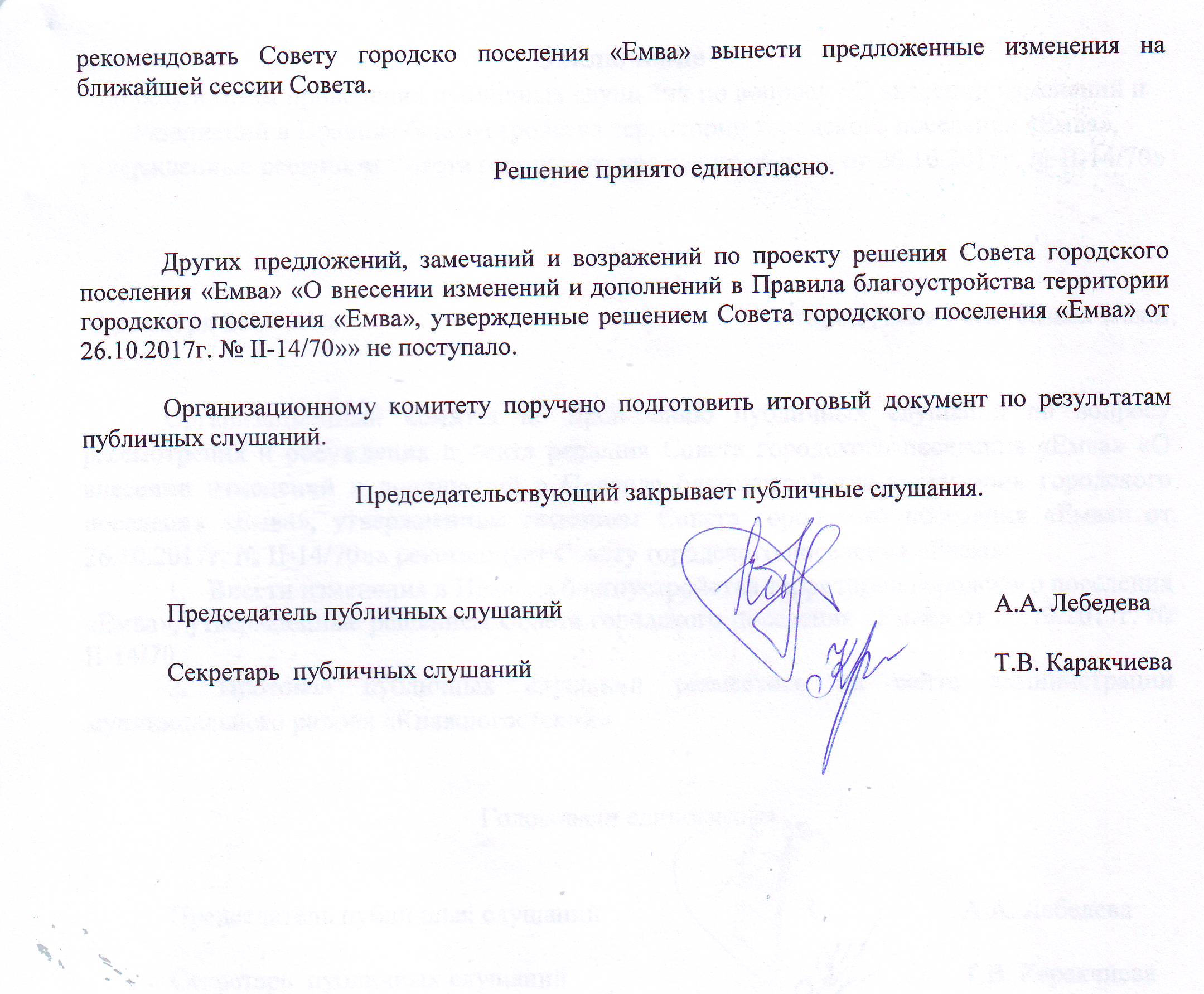 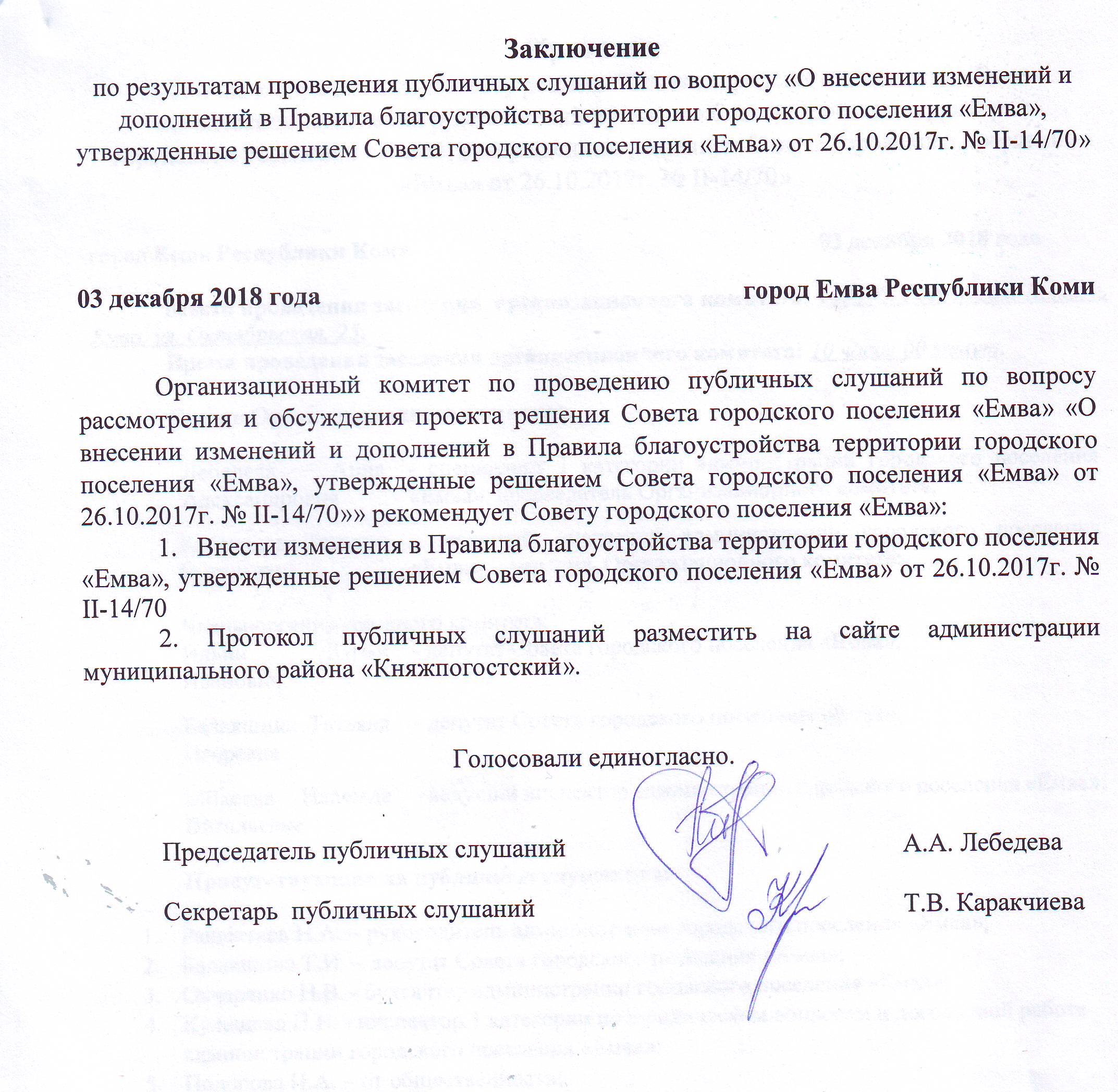 Лебедева Анна Александровна- специалист 1 категории администрации городского поселения «Емва», председатель Организационного комитета;- специалист 1 категории администрации городского поселения «Емва», председатель Организационного комитета;Каракчиева Татьяна Витальевна-. ведущий инспектор администрации городского поселения «Емва», секретарь Организационного комитета;-. ведущий инспектор администрации городского поселения «Емва», секретарь Организационного комитета;Члены организационного комитета:Члены организационного комитета:Ильин Юрий Иванович- депутат Совета городского поселения «Емва»;- депутат Совета городского поселения «Емва»;Балакшина Татьяна Игоревна- депутат Совета городского поселения «Емва»;- депутат Совета городского поселения «Емва»;Михеева Надежда Витальевна- ведущий инспектор администрации городского поселения «Емва».- ведущий инспектор администрации городского поселения «Емва».